Serie: Una Jornada Con Jesús… a través del Evangelio de San Juan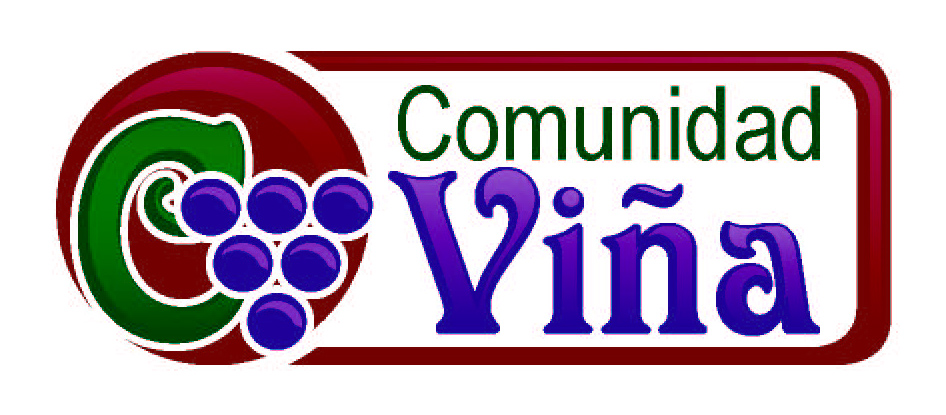 2 de mayo del 2010 – Jimmy ReyesLa Respuesta a la ReligiónHay mucha gente hoy en día que no están de acuerdo con la religión.  Creen que en vez de ayudar a la sociedad la a perjudicado.  Aun esta semana estuve escuchando la estación de radio KLUV y estaban conversando este pasado jueves si era posible ser espiritual y no ser parte de alguna religión.  Fue muy interesante lo que la gente estaba aportando… Por supuesto nuestra respuesta a esta pregunta depende de que es lo que creemos que significa la religión.   Yo se que podríamos discutir esto todo el día… pero creo que cuando la religión esta llena de independencia, poder y control se convierte en una gran maldad… pero cuando nos dirige a una vida de sumisión, sacrificio y servicio lleva a cabo la voluntad y la mayor bondad de Dios.Al continuar en la serie: Una Jornada con Jesús a través del Evangelio de S. Juan nos encontramos con una gran división entre Jesús y los lideres religiosos de esos días.La semana pasada vimos que Jesús se acercó a un hombre que había estado inválido por 38 años… Este hombre no tenia mucha esperanza, y Jesús lo sanó físicamente, emocionalmente y espiritualmente.  Vimos que los lideres religiosos se llenaron de gozo al ver este milagro de misericordia… esta gran señal del Reino… NO… No estaban contentos… ni aun reconocieron el milagro… solo querían saber porque este hombre estaba cargando su camilla en el sábado… y quebrando una ley religiosa… Hoy seguimos viendo lo que sucede después de esta tensión… Juan 5:16-30 (NVI)
Precisamente por esto los judíos perseguían a Jesús, pues hacía tales cosas en sábado.17 Pero Jesús les respondía: —Mi Padre aun hoy está trabajando, y yo también trabajo.18 Así que los judíos redoblaban sus esfuerzos para matarlo, pues no sólo quebrantaba el sábado sino que incluso llamaba a Dios su propio Padre, con lo que él mismo se hacía igual a Dios.19 Entonces Jesús afirmó: —Ciertamente les aseguro que el hijo no puede hacer nada por su propia cuenta, sino solamente lo que ve que su padre hace, porque cualquier cosa que hace el padre, la hace también el hijo.20 Pues el padre ama al hijo y le muestra todo lo que hace. Sí, y aun cosas más grandes que éstas le mostrará, que los dejará a ustedes asombrados.21 Porque así como el Padre resucita a los muertos y les da vida, así también el Hijo da vida a quienes a él le place.22 Además, el Padre no juzga a nadie, sino que todo juicio lo ha delegado en el Hijo,23 para que todos honren al Hijo como lo honran a él. El que se niega a honrar al Hijo no honra al Padre que lo envió.24 »Ciertamente les aseguro que el que oye mi palabra y cree al que me envió, tiene vida eterna y no será juzgado, sino que ha pasado de la muerte a la vida.25 Ciertamente les aseguro que ya viene la hora, y ha llegado ya, en que los muertos oirán la voz del Hijo de Dios, y los que la oigan vivirán.26 Porque así como el Padre tiene vida en sí mismo, así también ha concedido al Hijo el tener vida en sí mismo,27 y le ha dado autoridad para juzgar, puesto que es el Hijo del hombre.28 »No se asombren de esto, porque viene la hora en que todos los que están en los sepulcros oirán su voz,29 y saldrán de allí. Los que han hecho el bien resucitarán para tener vida, pero los que han practicado el mal resucitarán para ser juzgados.30 Yo no puedo hacer nada por mi propia cuenta; juzgo sólo según lo que oigo, y mi juicio es justo, pues no busco hacer mi propia voluntad sino cumplir la voluntad del que me envió.Vemos aquí un conflicto intenso entre Jesús y los lideres religiosos…. El había quebrado una regla religiosa al trabajar en el dia sábado… y lo hizo con la autoridad que transciende a cualquier líder religioso… Juan el autor de este libro nos cuenta que por eso perseguían a Jesús.La actitud de los lideres religiosos causo una reacción en Jesús… El había confrontado a los lideres religiosos antes… pero había declarado su papel divino en una manera más discreta… Esta vez, El vio la necesidad de corregir las cosas… Porque reacciono así… Esta gente había estropeado la bondad y la Gloria del Padre.  Jesús había sanado a un hombre y no les importo… aun lo vieron como algo malo…. Sus actitudes ante el hombre sanó y ante Jesús no tienen ningún sentido… Pero si somos honestos… tanta maldad se ha hecho en el mundo por la religión, en el nombre de Jesús y de Dios… Esto no tiene ningún sentido… Han habido guerras, gente oprimida en esclavitud, muertes en el Holocausto, y un sin numero de abusos sexuales.Jesús los confronta acerca de la voluntad del Padre… y declara que El esta sirviendo al Padre… a su Padre… Los judíos no llamaban a Dios padre sino al llamarle padre lo veían como el padre de la nación… Pero Jesús estaba mostrando algo diferente… Dios es un Padre personal…  Esto era algo en contra del pensamiento de ese día… El versículo 18 dice: Así que los judíos redoblaban sus esfuerzos para matarlo, pues no sólo quebrantaba el sábado sino que incluso llamaba a Dios su propio Padre, con lo que él mismo se hacía igual a Dios.Lo querían matar aun más porque al llamar a Dios su propio Padre estaba declarando su propia naturaleza… Jesús el Hijo es semejante a Dios Padre… Jesús no solo fue un buen maestro sino el vino como el Mesías, el Hijo de Dios…¿Por qué querían matar a Jesús en vez de reconocerlo como Dios?  La verdad es que Jesús descubrió lo que les hacia falta…  no eran personas justas, no tenían compasión y no tenían la verdadera autoridad…  Si Jesús era el Mesías, ellos perderían su autoridad para reinar… Nosotros también perdemos nuestra autoridad para reinar nuestras propias vidas al recibirlo como nuestro Señor…Lo acusaron de blasfemia… porque había declarado que El era Dios… pero ellos son confrontados con la realidad que ellos mismos declaraban que estaban representando a Dios y estaban completamente opuestos a lo que Dios estaba haciendo… Jesús proclama que El es el Hijo y esta representando a su propio Padre… Jesús no se esta defendiendo sino esta defendiendo al Padre y su plan para este mundo… Hay un dicho que dice: de tal palo tal astilla… Algunos dicen: El hijo es puro el papa… Nuestra naturaleza humana valora el individualismo… Queremos ser reconocido como individuos y no ser comparados a nuestros padres (Ej.)… pero Jesús no pensó así… En vez de distanciarse del Padre El quería que todos supieran que estaba en completa unidad con el Padre…En esta ocasión Jesús describe la intima relación entre el Padre y el Hijo… Hay cuatro aspectos que descubrimos…El primero es que: 1. Jesús fluye en la obra eterna del PadreLos lideres religiosos se habían convertido como contratistas independientes en la obra de Dios… Un contratista independiente realmente no forma parte del lugar donde trabaja… solo hace algunas cosas o trabaja por un tiempo… En contraste, Jesús declara que no hace nada por su propia cuenta, sino solamente lo que ve que su Padre hace…Si nos convertimos en religiosos en el sentido negativo tendemos a hacernos personas independientes…. Hacemos nuestras obligaciones y proveemos servicios… sin estar conectados a Dios… Pero… Jesús nos dirige a una vida que se une a trabajar en lo que el Padre ya esta haciendo.Esto refleja uno de nuestros valores principales en el movimiento Viña… No solo somos espectadores (consumidores esperando que los lideres hagan el trabajo)… ni tampoco hacemos cosas a nuestra manera para llamar la atención y tener una experiencia espiritual (sin fanatismo o exageración)… Sino buscamos ver y escuchar lo que Dios el Padre esta haciendo y así unirnos a su obra… Jesús esta describiendo una relación de trabajo… Si queremos tener una experiencia con Dios… tenemos que trabajar con El… Si miras que El esta obrando en la vida de alguien… únete a El… Anima a la persona… Ayúdale para que se acerque a Dios… Si miras que Dios esta consolando a alguien que esta lleno de dolor, únete a El… para confortar y orar por la persona… Si Dios esta convenciendo a alguien acerca de su necesidad por Jesús… únete a El… se un buen testigo de las Buenas Noticias del Reino…  Así experimentamos a Dios… trabajando con El… Quieres conocer a alguien… trabaja con ellos… pasa tiempo con ellos… así descubrirás quien realmente son (Ej.) … Bueno si trabajamos con Dios… descubriremos quien El es y conoceremos su corazón…Jesús dijo que el Padre siempre esta trabajando…   Esta declaración es provocativa… no porque no lo creamos… pero porque desafortunadamente no vivimos en esa realidad… Algunos aquí tal vez sentimos que Dios no esta trabajando alrededor de nosotros… Sentimos que Dios no esta aquí…  Pero esta es nuestra percepción… es lo que sentimos… no necesariamente es lo que esta sucediendo… Por lo tanto tenemos que buscar descubrir esta realidad… vivir sabiendo que Dios esta aquí… y esta actuando… en todo lugar y en todo momento…  Por supuesto no podremos unirnos a todo lo que esta haciendo Dios pero si hay mucho campo de acción para que nos podamos unir a El en su misión.Vemos también en el texto de hoy que:2. Jesús comparte en el honor eterno del PadreLos versículos 22 y 23 dicen: Además, el Padre no juzga a nadie, sino que todo juicio lo ha delegado en el Hijo,23 para que todos honren al Hijo como lo honran a él. El que se niega a honrar al Hijo no honra al Padre que lo envió.Los lideres religiosos creían que honraban a Dios pero deshonraban al Hijo… No tiene sentido, porque Jesús estaba haciendo exactamente lo que el Padre estaba haciendo…Nosotros también tenemos que abrazar a Dios en su totalidad… La naturaleza de Dios que asociamos con el Antiguo Testamento como Creador de la vida y el juez… Y el Cristo del Nuevo Testamento que se dio en sacrificio y nos ofrece una relación intima...  Hay algunos que aman la idea de un Dios como Creador pero no honran a Jesús… ni lo han aceptado como el líder de sus vidas…  hay otros que son atraídos a Jesús, sus enseñanzas y compasión pero no pueden aceptar al Padre Justo y Poderoso… Pero mira lo que dice: Juan 1:17-18 (NVI)Pues la ley fue dada por medio de Moisés, mientras que la gracia y la verdad nos han llegado por medio de Jesucristo.18 A Dios nadie lo ha visto nunca; el Hijo unigénito, que es Dios y que vive en unión íntima con el Padre, nos lo ha dado a conocer.Hebreos 1:3-5 (NVI)El Hijo es el resplandor de la gloria de Dios…Jesús no es la excepción a la naturaleza de Dios sino es la expresión completa de Dios… Jesús esta diciendo que el Padre, El Espíritu Santo y el Hijo trabajan en perfecta armonía…Jesús nos dirige a honrar mutuamente al Padre y al Hijo. Por lo tanto, tenemos que venir al Padre a través del Espíritu Santo en el Nombre de Jesús… No podemos menospreciar a ninguno… Al orar y adorar tenemos que honrar a la completa Trinidad. El tercer aspecto que encontramos en este día es que:3. Jesús es la fuente de la vida eterna junto al PadreLos lideres religiosos querían saber la manera correcta de vivir… Aunque querían encontrar la vida solamente ofrecían reglas… Pero el solamente seguir reglas nunca podrá ofrecer vida.Jesús dijo:Juan 14:6 (NVI)—Yo soy el camino, la verdad y la vida —le contestó Jesús—. Nadie llega al Padre sino por mí.Jesús nos dirige más allá de reglas a una relación eterna que resulta en la vida resucitada. Jesus no nos ha llamado a una religion… ni a simplemente seguir reglas… nos ha llamado a tener una relacion a unirnos a lo que el Padre esta haciendo…2 Corintios 3:6 (NVI)Él nos ha capacitado para ser servidores de un nuevo pacto, no el de la letra sino el del Espíritu; porque la letra mata, pero el Espíritu da vida. La ley mata… solamente tiene reglas que no se pueden alcanzar… pero Jesús ha venido a darnos vida porque El cumplió la ley… Por medio de El, tenemos vida y acceso al Padre.  Jesús no nos ofrece una religión sino una relación.La cuarta declaración que vemos en este pasaje es que:4. Jesús trae el juicio eterno del Padre Los lideres religiosos estaban tan enfocados en la gente que habían quebrado las reglas… habían puesto su esperanza en sus reglas… y aquí están juzgando a Jesús… En realidad estaban juzgando a Dios y a su misericordia….Jesús les dice ustedes no tienen el papel de juez… yo lo tengo… Al final de todo… mi muerte y resurrección tendrán un role muy importante en el juicio final.Los versículos 22 y 27 dicen: Además, el Padre no juzga a nadie, sino que todo juicio lo ha delegado en el Hijo,27 y le ha dado autoridad para juzgar, puesto que es el Hijo del hombre.Para nosotros es muy difícil pensar que va a ver un juicio final… Creemos que somos buenos y por lo tanto vamos a ir al cielo… Por otro lado, algunos dicen que el Cristianismo es una religión exclusiva… tal vez la gente piensa esto porque los religiosos han dicho que solo los buenos pueden obtener la vida… Pero yo me atrevo a decir que el Cristianismo es muy inclusivo… todos somos invitados a recibir misericordia los “buenos” y los “malos”.  La clave es aceptar la invitación…El versículo 24 dice: »Ciertamente les aseguro que el que oye mi palabra y cree al que me envió, tiene vida eterna y no será juzgado, sino que ha pasado de la muerte a la vida.Jesús no solo es un juez que juzga sino es el juez que fue juzgado al tomar nuestros pecados y fracasos sobre El… Todos podemos tomar la decisión de hacer su voluntad o hacer la nuestra…  Jesús no es un Dios malo que va a condenar a algunos… Sino esa gente simplemente escogió vivir separados de Dios aquí en la tierra… ultimadamente recibirán lo que han escogido…Jesús aun siendo Dios vivió sometido al Padre… Al humillarse fue exaltado… Jesús nos dirige (a nosotros) de la separación a la sumisión.Hoy podemos decidir no jugar a la iglesia… o aun solo formar parte de una religión… siguiendo reglas externas con corazones lejos de Dios… la pregunta es si estamos dispuestos a vivir sometidos ante el Padre… tener una relación con Dios… y no vivir nuestras vidas separadas de El…Jesús concluye todo con este último versículo:30 Yo no puedo hacer nada por mi propia cuenta; juzgo sólo según lo que oigo, y mi juicio es justo, pues no busco hacer mi propia voluntad sino cumplir la voluntad del que me envió.La meta de Jesús fue cumplir la voluntad del Padre… Esa debería de ser nuestra meta también…Un día alguien le preguntó a William Booth, el fundador del Salvation Army (Ejercito de Salvación) cual era su secreto para tener éxito… Pensó por unos momentos y finalmente con lagrimas en sus ojos dijo: “Han habido grandes hombres con más inteligencia y más oportunidades que yo, pero he tome la decisión de darle toda mi vida, todo lo que soy a Dios.” Algunos años después la hija de William escuchó el comentario acerca del rendimiento de su padre hacia Dios… Ella dijo, “Ese no fue su secreto… Su secreto fue que él nunca tomó su vida de regreso.”Tal vez nadie aquí podrá ser como William Booth, pero todos podemos responder a la misericordia de Dios entregándole todo lo que somos y no tomar nuestra vida de regreso…Los lideres religiosos tenían la decisión de someterse a Jesús o matarlo… Que escogeremos hacer en este día… someternos a su autoridad o no valorar su muerte y resurrección… La religión no es la respuesta… una relación con Jesús es lo que te dará la vida… Hoy puedes recibir esta vida y reconocer a Jesús como el líder de tu vida…Oremos…